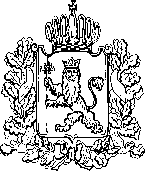 АДМИНИСТРАЦИЯ ВЛАДИМИРСКОЙ ОБЛАСТИПРАВЛЕНИЕ ДЕПАРТАМЕНТА ЦЕН И ТАРИФОВПОСТАНОВЛЕНИЕ08.12.2016						                                                       № 43/3О внесении изменения в постановлениедепартамента цен и тарифов администрации Владимирской области от 30.11.2015 № 49/25 «О тарифах на теплоноситель» В соответствии с Федеральным законом от 27.07.2010 № 190-ФЗ «О теплоснабжении», постановлением Правительства Российской Федерации от 22.10.2012 № 1075 «О ценообразовании в сфере теплоснабжения», Методическими указаниями по расчету регулируемых цен (тарифов) в сфере теплоснабжения, утвержденными приказом Федеральной службы по тарифам от 13.06.2013 № 760-э, департамент цен и тарифов администрации Владимирской области п о с т а н о в л я е т:  1. Внести изменение в постановление департамента цен и тарифов администрации Владимирской области от 30.11.2015 № 49/25 «О тарифах на теплоноситель», изложив приложение № 1 к постановлению в следующей редакции согласно приложению.2. Указанные в пункте 1 настоящего постановления изменения вступают в силу с 01 января 2017 года. 3. Настоящее постановление подлежит официальному опубликованию в средствах массовой информации.Заместитель председателя правлениядепартамента цен и тарифовадминистрации Владимирской области                                         М. С. НовоселоваПриложениек постановлению департаментацен и тарифов администрацииВладимирской областиот 08.12.2016 № 43/3Тарифы на теплоноситель(НДС не облагается)№ п/пНаименование регулируемой организацииВид тарифаГодВода1ООО «Городищенская тепловая компания»Тариф на теплоноситель, поставляемый теплоснабжающей организацией,владеющей источником (источниками) тепловой энергии, на которомпроизводится теплоносительТариф на теплоноситель, поставляемый теплоснабжающей организацией,владеющей источником (источниками) тепловой энергии, на которомпроизводится теплоносительТариф на теплоноситель, поставляемый теплоснабжающей организацией,владеющей источником (источниками) тепловой энергии, на которомпроизводится теплоноситель1ООО «Городищенская тепловая компания»одноставочный
руб./куб.м01.01.2016-30.06.201624,931ООО «Городищенская тепловая компания»одноставочный
руб./куб.м01.07.2016-31.12.201626,801ООО «Городищенская тепловая компания»одноставочный
руб./куб.м01.01.2017-30.06.201726,801ООО «Городищенская тепловая компания»одноставочный
руб./куб.м01.07.2017-31.12.201727,361ООО «Городищенская тепловая компания»одноставочный
руб./куб.м01.01.2018-30.06.201827,361ООО «Городищенская тепловая компания»одноставочный
руб./куб.м01.07.2018-31.12.201828,59